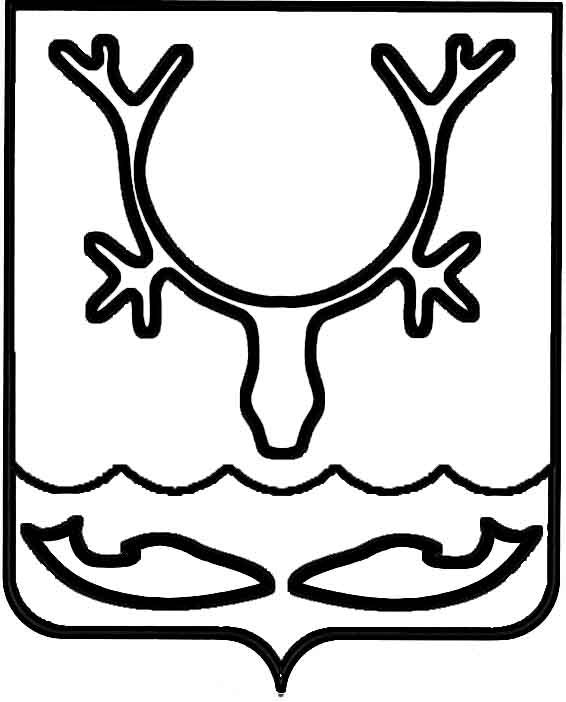 Администрация МО "Городской округ "Город Нарьян-Мар"ПОСТАНОВЛЕНИЕот “____” __________________ № ____________		г. Нарьян-МарВ соответствии со статьей 173 Бюджетного кодекса Российской Федерации, руководствуясь Положением о бюджетном процессе в муниципальном образовании "Городской округ "Город Нарьян-Мар", утвержденным решением Совета городского округа "Город Нарьян-Мар" от 28.03.2013 № 530-р, постановлением Администрации МО "Городской округ "Город Нарьян-Мар" от 01.07.2013 № 1245 (в ред.                               от 29.09.2016) "Об утверждении Порядка разработки прогноза социально-экономического развития МО "Городской округ "Город Нарьян-Мар", Администрация МО "Городской округ "Город Нарьян-Мар"П О С Т А Н О В Л Я Е Т:1.	Одобрить прогноз социально-экономического развития муниципального образования "Городской округ "Город Нарьян-Мар" на 2018 – 2020 годы (Приложение).2.	Настоящее постановление вступает в силу со дня подписания и подлежит официальному опубликованию.2510.20171208Об одобрении прогноза социально-экономического развития муниципального образования "Городской округ "Город Нарьян-Мар" на 2018 – 2020 годыГлава МО "Городской округ "Город Нарьян-Мар" О.О.БелакПриложениек постановлению АдминистрацииМО "Городской округ "Город Нарьян-Мар"от 25.10.2017 № 1208Прогноз социально-экономического развития МО "Городской округ "Город Нарьян-Мар" на 2018 год и плановый период 2019-2020 годовПриложениек постановлению АдминистрацииМО "Городской округ "Город Нарьян-Мар"от 25.10.2017 № 1208Прогноз социально-экономического развития МО "Городской округ "Город Нарьян-Мар" на 2018 год и плановый период 2019-2020 годовПриложениек постановлению АдминистрацииМО "Городской округ "Город Нарьян-Мар"от 25.10.2017 № 1208Прогноз социально-экономического развития МО "Городской округ "Город Нарьян-Мар" на 2018 год и плановый период 2019-2020 годовПриложениек постановлению АдминистрацииМО "Городской округ "Город Нарьян-Мар"от 25.10.2017 № 1208Прогноз социально-экономического развития МО "Городской округ "Город Нарьян-Мар" на 2018 год и плановый период 2019-2020 годовПриложениек постановлению АдминистрацииМО "Городской округ "Город Нарьян-Мар"от 25.10.2017 № 1208Прогноз социально-экономического развития МО "Городской округ "Город Нарьян-Мар" на 2018 год и плановый период 2019-2020 годовПриложениек постановлению АдминистрацииМО "Городской округ "Город Нарьян-Мар"от 25.10.2017 № 1208Прогноз социально-экономического развития МО "Городской округ "Город Нарьян-Мар" на 2018 год и плановый период 2019-2020 годовПриложениек постановлению АдминистрацииМО "Городской округ "Город Нарьян-Мар"от 25.10.2017 № 1208Прогноз социально-экономического развития МО "Городской округ "Город Нарьян-Мар" на 2018 год и плановый период 2019-2020 годовПриложениек постановлению АдминистрацииМО "Городской округ "Город Нарьян-Мар"от 25.10.2017 № 1208Прогноз социально-экономического развития МО "Городской округ "Город Нарьян-Мар" на 2018 год и плановый период 2019-2020 годовПриложениек постановлению АдминистрацииМО "Городской округ "Город Нарьян-Мар"от 25.10.2017 № 1208Прогноз социально-экономического развития МО "Городской округ "Город Нарьян-Мар" на 2018 год и плановый период 2019-2020 годовПриложениек постановлению АдминистрацииМО "Городской округ "Город Нарьян-Мар"от 25.10.2017 № 1208Прогноз социально-экономического развития МО "Городской округ "Город Нарьян-Мар" на 2018 год и плановый период 2019-2020 годовПриложениек постановлению АдминистрацииМО "Городской округ "Город Нарьян-Мар"от 25.10.2017 № 1208Прогноз социально-экономического развития МО "Городской округ "Город Нарьян-Мар" на 2018 год и плановый период 2019-2020 годовПриложениек постановлению АдминистрацииМО "Городской округ "Город Нарьян-Мар"от 25.10.2017 № 1208Прогноз социально-экономического развития МО "Городской округ "Город Нарьян-Мар" на 2018 год и плановый период 2019-2020 годовПриложениек постановлению АдминистрацииМО "Городской округ "Город Нарьян-Мар"от 25.10.2017 № 1208Прогноз социально-экономического развития МО "Городской округ "Город Нарьян-Мар" на 2018 год и плановый период 2019-2020 годовПриложениек постановлению АдминистрацииМО "Городской округ "Город Нарьян-Мар"от 25.10.2017 № 1208Прогноз социально-экономического развития МО "Городской округ "Город Нарьян-Мар" на 2018 год и плановый период 2019-2020 годовПриложениек постановлению АдминистрацииМО "Городской округ "Город Нарьян-Мар"от 25.10.2017 № 1208Прогноз социально-экономического развития МО "Городской округ "Город Нарьян-Мар" на 2018 год и плановый период 2019-2020 годовПриложениек постановлению АдминистрацииМО "Городской округ "Город Нарьян-Мар"от 25.10.2017 № 1208Прогноз социально-экономического развития МО "Городской округ "Город Нарьян-Мар" на 2018 год и плановый период 2019-2020 годовПриложениек постановлению АдминистрацииМО "Городской округ "Город Нарьян-Мар"от 25.10.2017 № 1208Прогноз социально-экономического развития МО "Городской округ "Город Нарьян-Мар" на 2018 год и плановый период 2019-2020 годовПриложениек постановлению АдминистрацииМО "Городской округ "Город Нарьян-Мар"от 25.10.2017 № 1208Прогноз социально-экономического развития МО "Городской округ "Город Нарьян-Мар" на 2018 год и плановый период 2019-2020 годов№ п/пНаименование индикатораЕд. изм.Ед. изм.отчетотчетотчетотчетотчетотчетоценкаоценкапрогнозпрогнозпрогнозпрогнозпрогнозпрогноз№ п/пНаименование индикатораЕд. изм.Ед. изм.2015 год2015 год2016 год2016 год9 месяцев 20179 месяцев 20172017 год2017 год2018 год2018 год2019 год2019 год2020 год2020 год1.Демографическая ситуация1.1.Среднегодовая численность постоянного населениятыс. челтыс. чел24,224,224,59524,59524,59524,59524,924,925,325,325,625,625,925,91.2.Естественный прирост (убыль) человектыс.чел.тыс.чел.0,30,30,2920,2920,110**0,110**0,20,20,20,20,20,20,20,21.3.Миграционный прирост (убыль) населениятыс.чел.тыс.чел.0,30,3-0,173-0,1730,004**0,004**0,20,20,20,20,10,10,10,11.4.Численность населения трудоспособного возрастатыс.чел.тыс.чел.14,714,714,53314,533нет данныхнет данных14,714,714,814,814,914,915,115,12.Труд2.1.Фонд оплаты труда работников предприятий, организаций, расположенных на территории муниципального образованиямлн. руб.млн. руб.11 769,811 769,811 939,111 939,15098,9*5098,9*11 556,511 556,511 920,011 920,012 295,012 295,012 681,812 681,82.2.Среднесписочная численность работников           (без внешних совместителей) всех предприятий и организацийтыс. чел.тыс. чел.15,315,315,22115,221информация отсутствуетинформация отсутствует15,00015,00015,02715,02715,05415,05415,08115,0812.3.Среднемесячная номинальная начисленная заработная плата работников крупных и средних предприятий и некоммерческих организацийрублейрублей69 776,569 776,571 121,871 121,870 595,4*70 595,4*70 000,170 000,172 100,172 100,174 263,174 263,176 491,076 491,02.4.Уровень безработицы%%1,7%1,7%2,6%2,6%2,4%**2,4%**2,4%2,4%2,2%2,2%2,0%2,0%1,8%1,8%2.5.Прожиточный минимум на душу населениярублейрублей18 71118 71119 12019 12022 11722 11722 95722 95723 87623 87624 83124 83125 82425 8243.Предпринимательство3.1.Число субъектов малого и среднего предпринимательства, всего, в т.ч.единицединиц106310638538538398398638638838839039039239233.1.- индивидуальных предпринимателейединицединиц6886885775775875875975976126126276276426423.1.- юридических лицединицединиц3753752762762522522662662712712762762812813.2.Количество индивидуальных предпринимателей, применяющих патентную систему налогообложенияединицединиц6060787882*82*86868888909092923.3.Оборот продукции (услуг), производимый малыми предприятиями, в т.ч.млн. руб.млн. руб.1 902,91 902,91902,9***1902,9***информация отсутствуетинформация отсутствует2 081,82 081,82 165,12 165,12 251,72 251,72 341,82 341,83.3.микропредприятиямимлн. руб.млн. руб.3.3.индивидуальными предпринимателямимлн. руб.млн. руб.4.Потребительский рынок4.1.Оборот розничной торговлимлн. руб.млн. руб.2 287,02 287,03 857,03 857,0информация отсутствуетинформация отсутствует4 219,84 219,84 388,64 388,64 564,14 564,14 746,74 746,74.2.Оборот общественного питаниямлн. руб.млн. руб.486,5486,5497,7497,7информация отсутствуетинформация отсутствует544,5544,5566,2566,2588,9588,9612,4612,44.3.Индекс потребительских цен (декабрь к декабрю)%%115,4115,4105,4105,4103,0103,0103,8103,8104,0104,0104,0104,0104,0104,05.Жилищное строительство и обеспечение граждан жильем5.1.Количество многоквартирных домовединицединиц4164164014014004003963963933933863863823825.2.Общая площадь жилых помещений (МКД + ИЖД), всего, в том числе:тыс.кв.м.тыс.кв.м.577,2577,2611,1611,1610,7610,7626,933626,933668,381668,381677,825677,825686,567686,5675.2.1.Общая площадь жилых помещений муниципального жилого фондатыс.кв.м.тыс.кв.м.76,576,581,181,180,580,579,479,481,281,282,882,884,584,55.3.Объем жилищного строительстватыс.кв.м.тыс.кв.м.15,315,39,69,6-0,4-0,415,86615,86641,44841,4489,4449,4448,7438,7435.4.Количество граждан, получивших жилые помещения и улучшивших жилищные условия в отчетном периоде из числа граждан, состоящих на учете в качестве нуждающегося в жилых помещенияхсемейсемей1621621141141311311381385.5.Количество граждан, состоящих на учете в качестве нуждающихся в жилых помещенияхсемейсемей158315832141214120912091209420945.6.Общая площадь жилых помещений, приходящаяся в среднем на одного жителякв.мкв.м23,823,824,824,824,824,825,225,226,526,526,526,526,526,56.Организация муниципального управления6.1.Сумма доходов местного бюджета, всего, в т.ч.тыс. руб.тыс. руб.2 561 620,02 561 620,0680298,5680298,5490 163,6490 163,6830 544,1830 544,1694 693,2694 693,2687 386,4687 386,4694 455,6694 455,66.1.собственные налоговые и неналоговые доходы местного бюджетатыс. руб.тыс. руб.667 658,0667 658,0635067,8635067,8414268,90414268,90586 392,0586 392,0591 615,0591 615,0597 484,0597 484,0605 931,0605 931,06.1.межбюджетные трансфертытыс. руб.тыс. руб.1 893 962,01 893 962,045230,745230,775894,7075894,70244 152,1244 152,1103 078,2103 078,289 902,489 902,488 524,688 524,66.2.Расходы бюджета муниципального образования на содержание работников органов местного самоуправления в расчете на одного жителя муниципального образованиятыс. руб.тыс. руб.8,08,06,66,65,55,57,47,47,47,47,37,37,27,27.Прочие показатели7.1.Общая площадь территории городского округагага4 497,64 497,64512,84512,84512,84512,84512,84512,84 512,84 512,84 512,84 512,84 512,84 512,87.2.Площадь земельных участков, являющихся объектами налогообложения земельным налогомкв.кмкв.км3,713,713,83,82,702,702,702,702,702,702,702,702,702,707.3.Общая протяженность автомобильных дорог общего пользования местного значениякмкм37,837,843,543,543,543,543,543,543,543,543,543,543,543,57.4.Протяженность автомобильных дорог общего пользования местного значения, отвечающих нормативным требованиямкмкм3,63,66,76,76,76,76,686,687,807,808,818,8112,4312,43* - за 6 мес. 2017 года** - на 01.09.2017 *** - за 2015 год